Welcome to AP CSP!   Today's physical handouts:  Code.org Syllabus, Student/Parent Contract, Safety/Behavior ContractStudent information form :  https://docs.google.com/forms/d/e/1FAIpQLScJHTPTGxT-k7XeukVkuGcMWUGfXN0HYu1qjrFJnrm-Xr6xKA/viewform?usp=sf_link Parent/Student Contract:  https://drive.google.com/file/d/1WM5sWOR8HQxAJiF10nJD4H8zrN-los0t/view?usp=sharing BLOWN TO BITS:  https://www.niemanlab.org/pdfs/blowntobits.pdf-  Chapter 1  pg 1-17:  digital explosion  :In teams, create a 10-15 picture presentation of the material covered :   We will work on the following mini-project later this week: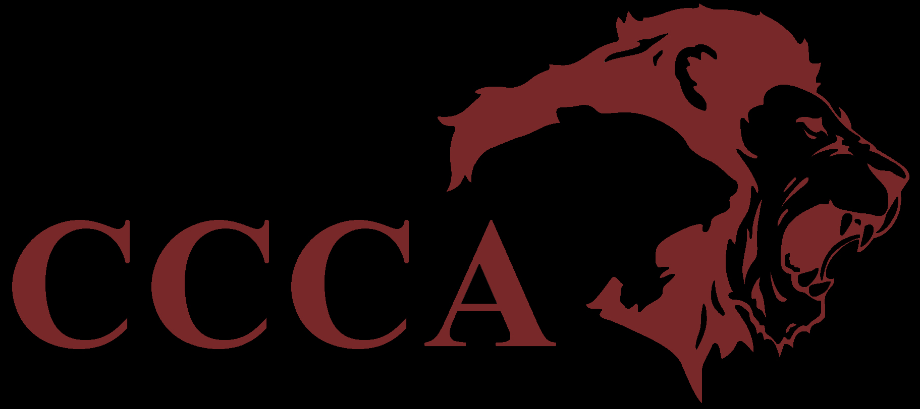 Logging in to www.code.org                                                               1) Use your ramsmail address for this.  2) Your username should be First, Last initial3) WRITE DOWN your password in the back flap of your notebook!!4) Use our class code and look for our picture. Take the CS Principles Pre-survey (28 questions), do not forget to submit at the end!  I will verify your submission. APCSP Unit 1 CHAPTER 1:  7 lessons total:****Unit 1 Chapter 1 student resources: The Binary DOG!   https://www.youtube.com/watch?v=xkG1UlXGQtAASCII code chart:  https://en.wikipedia.org/wiki/ASCII#ASCII_printable_code_chart HTML5:  https://www.w3schools.com/html/ASCII -Hex- Symbol:  https://ascii.cl/APCSP Unit 1 CHAPTER 2:  lessons 8-14 ,  7 lessons total:CONCEPTRequired picturesRequired explanationBIG Idea(s) of Chapter 11-2 pictures to representExplanation (in text)BIG Idea(s) of Roan 11-2 pictures to representExplanation (in text)BIG Idea(s) of Roan 21-2 pictures to representExplanation (in text)BIG Idea(s) of Roan 31-2 pictures to representExplanation (in text)BIG Idea(s) of Roan 41-2 pictures to representExplanation (in text)BIG Idea(s) of Roan 51-2 pictures to representExplanation (in text)BIG Idea(s) of Roan 61-2 pictures to representExplanation (in text)BIG Idea(s) of Roan 71-2 pictures to representExplanation (in text)BIG Idea(s) of Roan 81-2 pictures to representExplanation (in text)Reflection of Chapter 11-2 pictures to representExplanation (in paragraph text)Lesson 1: Personal Innovations-Video:  Computer science is changing everything: https://studio.code.org/s/csp1-2019/stage/1/puzzle/2   5:34min-Activity guide: personal innovations  (shorten to student brainstorming  in teams, then present on whiteboards).Day completed (tentative... as we go along)1/8/20Lesson 2: Sending Binary Messages-U/P Activity: "on" or "off".. sending messages (students have access to lights, sounds makers, etc to answer questions in binary).-VOCAB:  binary and bit- turn down computer sounds, log in to code.org and answer the two questions for lesson 2.1/8/20Lesson 3: Sending Binary Messages with the Internet Simulator-Demonstration: Flashlight binary signal Test-VOCAB: Bandwidth, Bit, Bit Rate, Latency, Protocol- Video: Internet Simulator part 1 https://www.youtube.com/watch?v=Kn6Fd5uwZno&feature=youtu.be  3:24 min-Activity Guide: Coordination and Binary Messages-Video:  Wires, cables, and wifi https://www.youtube.com/watch?v=ZhEf7e4kopM  6:41 min-Worksheet:   video guide for "wires, cables, and wifi" https://docs.google.com/document/d/1HV43TpdujP3jDvBaTeJWAmtco3bT41ewkQsEd0ECgZM/edit?usp=sharing  1/8/20HOMEWORK= read "BLOWN to bits"CHAPTER 1Lesson 4: Number Systems-Team mini project: Chapter 1 of "Blown to Bits"-Activity Guide:  circle, triangle, square  https://docs.google.com/document/d/1y_hQDmwzUAbXUHe1xhGpTQr9uiGcXYZTX9EAAmnzuDM/edit?usp=sharing -- turn down computer sounds, log in to code.org and answer the two questions for lesson 4.1/9/20Lesson 5: Binary Numbers-Activity:  Flipptiy do  https://docs.google.com/document/d/1XdvoPdn9nPFbtvyPtnESNB0OJlQ_TTPzNWZ8vW0GwX8/edit?usp=sharing  use bubble 2-Activity: Binary Practice  https://docs.google.com/document/d/1N5DABsZkJUd1EPB0OCEb4suxqD_oGShaGDAheGRuJSY/edit?usp=sharing  -- turn down computer sounds, log in to code.org and answer the two questions for lesson 5.Khan video: Binary, hex, and decimal conversions: https://www.youtube.com/watch?v=_97OwCkjh3c-Worksheet: conversions:  Binary, hex, and decimal practicehttps://docs.google.com/document/d/1X8WU8ip3P08AmhwTW-wd2jOXzFbcZT7cH-dhljIcfrc/edit?usp=sharing 1/9/20HOMEWORK= finish conversion practice worksheet.Lesson 6: Sending Numbers-Whiteboard presentations:  conversions-Short Quiz: Lessons 1-5-VOCAB: protocol-Video:  The internet simulator part 2 https://www.youtube.com/watch?v=cIk2R0QuXkI&feature=youtu.be&list=PLzdnOPI1iJNdVYhNyXeP4FsbSH_AkUhxB   3:12-Activity Guide:  Sending numbers (PARTNERS!)  https://docs.google.com/document/d/1rriJv6ldYtCi989aEzXERlKz1hx3HhaP62bAw9NkCkU/edit?usp=sharing-Worksheet:  Sending numbers for Graphing  (PARTNERS!)  https://docs.google.com/document/d/1SUzZVPoSiQSsIRmxhBw3XTFUnzpFJrqYm5bmxoiA2UE/edit?usp=sharing - turn down computer sounds, log in to code.org and answer the two questions for lesson 61/10/20Lesson 7: Sending Text-VOCAB: Abstraction, ASCII, ProtocolReference Sheet: ASCII https://docs.google.com/document/d/1zVNfx_6LBJBdRyTC4EVDPDLLahhmZY7yVKpX3vcrtWw/edit?usp=sharing1/10/20Unit 1 Chapter 1 Assessment1/10/20HOMEWORK= do assessment and read Ch 2 of "Blown to Bits"Lesson 8: The Internet-VOCAB: IETF, Internet, Net Neutrality-Handout:  The internet is for everyone  https://docs.google.com/document/d/1M52G0fDMr9RdA5TK2por3lVYSIhrDAN0YcDL6DNuMKY/edit?usp=sharing and full version https://docs.google.com/document/d/1Al_BU1ZVkPnYH8LFyLfXenqm2kl_RtIROkmoq69l5P0/edit?usp=sharing-Video: What is the internet? https://www.youtube.com/watch?v=Dxcc6ycZ73M 3:44-Whiteboard presentations:  reflections on lesson 8 - turn down computer sounds, log in to code.org and answer the 10  questions for lesson 8Day completed (tentative... as we go along)1/13/20Lesson 9: The Need for Addressing-VOCAB:  IP address, Packets, Protocol-Activity Guide:  Battleship game board https://docs.google.com/document/d/1lJSJrZ9io_KihHj0sFdDurWKWMfaGx4-iRVxjMy8kBE/edit?usp=sharing-Activity Guide:  Battleship game rules  https://docs.google.com/document/d/16_1b_oeQrzovuSUwpFl7uJUOiuI4UcuoxNqG0TY5nng/edit?usp=sharing-Video:  Internet Simulator part 3  https://www.youtube.com/watch?v=x_YTEBRnR1U&feature=youtu.be    1:20   -Activity Guide:  Invent a binary protocol for Battleshiphttps://docs.google.com/document/d/1-Z4DXtXNCb82uAafCSN3crAopUoqayuIjDwv5THnzQQ/edit?usp=sharing -Vint Cerf speaks : Internetworking Protocol  https://www.youtube.com/watch?v=5o8CwafCxnU&feature=youtu.be  8:23 min- turn down computer sounds and answer bubbles 4-81/13/20HOMEWORK= IP addresses and DNShttps://docs.google.com/document/d/11Jh9CJZQxJlMUrj4YO1bsqJgqRxq6dQc661F6aSJRf8/edit?usp=sharing Lesson 10: Routers and Redundancy-VOCAB: Network Redundancy, Router-Activity Guide:  Routers and Redundancy  https://docs.google.com/document/d/1TmWoSzqpE-WhSeVDwtVMOEQP5Ndux8dSlCveW4CaDx4/edit?usp=sharing -Team activity, using an Updated Internet Simulator- turn down computer sounds and answer bubbles 3-71/14/20Lesson 11: Packets and Making a Reliable InternetVOCAB:  Packets, TCP-Video:  Packets, Routing, and Reliability  https://www.youtube.com/watch?v=AYdF7b3nMto&feature=youtu.be   4:37min-Activity Guide:  Packets and making a reliable internet   https://docs.google.com/document/d/1W31BCyOi2WPpOg6XYM-NBauKn84C9uBor5XTs5aMHCg/edit?usp=sharing -Challenge: Develop a protocol for reliably sending a message across an unreliable network  (bubble 2)- turn down computer sounds and answer bubbles 4-71/14/20HW= Read "Blown to Bits" Chapter 2Lesson 12: The Need for DNS-Very short quiz on BTB reading-VOCAB:  DNSVideo:  The Internet- IP addresses and DNS  https://www.youtube.com/watch?v=5o8CwafCxnU&feature=youtu.be  6:44min-Worksheet:  Names and Addresses  https://docs.google.com/document/d/1CNUR6wAWIBN5h04fkbEkJTYLWwjC9BbvygpdK5iNS6o/edit?usp=sharing-Activity Guide:  DNS partner questionnaire https://docs.google.com/document/d/1J1EJOZEtpY_FcJvz1Czt6aoret74LDu9J4dSeU8ZwM4/edit?usp=sharing-Internet Simulator-Activity Guide:  Student research on DNS in the real world, students assigned 1 article each. - turn down computer sounds and answer bubbles 4-71/15/20HW= finish DNS real world research projectLesson 13: HTTP and Abstraction-VOCAB:  DNS, HTTP, IP Address, TCP, URL-Video:  HTTP and HTML  https://www.youtube.com/watch?v=kBXQZMmiA4s&feature=youtu.be   7:06-Handout:  HTTP and Abstraction on the Internet https://docs.google.com/document/d/16xR4B_97y-OSoVmPHs2cappK6znzfGg0F_YADHo43SQ/edit?usp=sharing-Worksheet:  HTTP in Actionhttps://docs.google.com/document/d/199TMxixFrV58mgMr1QnruUAyxjgss0lTuOtfd_s6TLM/edit?usp=sharing - turn down computer sounds and answer bubbles 3-51/16/20Lesson 14: Practice PT - The Internet and Society-Activity:  4-5 minute Flash Talkhttps://docs.google.com/document/d/14vYQZ-M_zce09c0ePEKzuQDsr4b1RQHf9Q46jENAQvk/edit?usp=sharing1/16/20HW= present your flash talk to FlipGridUnit 1 Chapter 2 Assessment10 question assessment in AP format1/17/20